TABLES D’ACTIONS PRÉVENTIVES JEUNESSE (TAPJ) 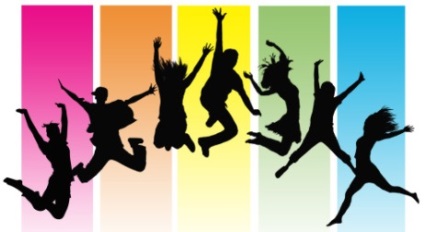 PRÉSENTATION DU PROJETINFORMATIONS GÉNÉRALES  (deux organisations responsables de la réalisation et du bilan du projet)FACTEURS DE RISQUE/ PROTECTION (cochez les facteurs de risque et de protection sur lesquels votre projet aura un impact)Ce tableau présente par groupe d’âge, les facteurs pouvant être ciblés dans les plans d’action locaux et les projets. Ces facteurs se combinent de façon différente pour chaque individu et peuvent évoluer selon les contextes et les événements. Il importe de préciser qu’en général, plus d’un facteur de risque est nécessaire afin d’augmenter les probabilités de la survenue d’un problème. Ils ne peuvent être considérés comme des causes, mais plutôt comme des éléments qui influencent la progression ou non vers une difficulté. En revanche, un ou plusieurs facteurs de protection peuvent contribuer à amoindrir ce risque. PLAN D’ACTION DU PROJET Les objectifs de votre plan d'action doivent être en lien avec les facteurs de risque/protection identifiés à la section 3.  Ces objectifs peuvent aussi être en lien avec une priorité de votre TAPJ.BUDGETINFORMATIONS SUR LE BILANUn bilan du projet doit être remis dans un délai de 30 jours suivant la fin du projet. Dans le cas contraire, les organisations responsables ne pourront formuler de nouvelles demandes de projet tant que la situation demeure.COMMENTAIRES OU PRÉCISIONSAnnée :-Dépôt de projet :Bilan de projet :1er organisation responsable :2e organisation responsable :Titre du projet :Période de réalisation :Du :Au :Projet financé pour la :1re fois	1re fois	2e fois	2e fois	3e fois	Dérogation	Déposé à la TAPJ de :Description sommaire du projet Description sommaire de la clientèle ciblée À quel objectif du plan d’action local de la TAPJ ou à quelle priorité locale votre projet répond-t-il et comment? Demande déposée le :Budget total du projet :Budget demandé :Nom de l’organisation responsable de la gestion financière :Nom de l’organisation responsable de la gestion financière :Nom de l’organisation responsable de la gestion financière :Nom de l’organisation responsable de la gestion financière :Nom de l’organisation responsable de la gestion financière :Adresse :Ville :Code postal :Téléphone :Téléphone :Courriel :Courriel :Nom du répondant :Nom du répondant :Nom du répondant :Fonction :Fonction :Type de contribution :Type de contribution :Type de contribution :Type de contribution :Nom de l’organisation responsable :Nom de l’organisation responsable :Nom de l’organisation responsable :Nom de l’organisation responsable :Nom de l’organisation responsable :Adresse :Ville :Code postal :Téléphone :Téléphone :Courriel :Courriel :Nom du répondant :Nom du répondant :Nom du répondant :Fonction :Fonction :Type de contribution :Type de contribution :Type de contribution :Type de contribution :Organisations partenaires du projetOrganisations partenaires du projetNom de l’organisation et du répondantType de collaboration(fournitures de bureau, prêt de local, encadrement clinique, etc.)JeunesParents - famillesMilieux de vie10 à 14 ansImpulsivité  Stress, détresse  Difficultés académiques  Pratiques éducatives incohérentes  Conflits familiaux  Attitudes favorables des parents face à la consommation  Supervision inadéquate des parents  Faible appartenance ou engagement à l’école  Règles permissives et attitudes des pairs quant à la consommation  10 à 14 ansEstime de soi élevé  Réussite scolaire  Habiletés à se faire des amis  Saines habitudes de vie  Lien d’attachement élevé  Bonne communication et discipline axée sur la discussion  Soutien de la famille élargie  Rituels familiaux  Groupe de pairs positifs  Engagement à l’école  Partenariat entre l’école et la famille  Disponibilités des ressources  15 à 19 ansDifficultés académiques  Perceptions erronées sur la consommation  Faibles habiletés sociales  Stress, détresse  Supervision inadéquate des parents  Faible lien d’attachement avec les parents  Faible appartenance ou engagement à l’école  Pairs problématiques ou consommateurs  Normes permissives de la communauté quant à la consommation  15 à 19 ansRéussite scolaire  Estime de soi élevé  Bonnes habiletés de résolution de problèmes  Saines habitudes de vie  Lien d’attachement élevé  Encadrement et supervision prévisible  Soutien entre les membres de la famille  Rituels familiaux  Présence d’un adulte significatif  Engagement et appartenance dans plus d’un milieu  Normes positives valorisées  Disponibilités des ressources  20 à 24 ansRejet des rôles adultes traditionnels  Stress, détresse  Vivre seul  Conflits familiaux  Pairs consommateurs  Normes permissives de la communauté quant à la consommation  20 à 24 ansExploration de son identité  Perception d’être capable de faire des choix et d’être indépendant  Motivation à réussir  Lien d’attachement élevé  Équilibre entre l’autonomie et la relation avec la famille  Être en couple  Obtention d’un diplôme  Avoir un emploi  Opportunités d’exploration dans le travail et les études  Lien significatif avec des adultes extérieurs à la famille  GenreÂgeMénage socioéconomique faibleSources : Brisson (2014), Stone et coll. (2012), Viner et coll. (2012), Gagnon et Rochefort (2010), SAMHSA (2009), Noel et coll. (2006), MSSS (2001).Sources : Brisson (2014), Stone et coll. (2012), Viner et coll. (2012), Gagnon et Rochefort (2010), SAMHSA (2009), Noel et coll. (2006), MSSS (2001).Sources : Brisson (2014), Stone et coll. (2012), Viner et coll. (2012), Gagnon et Rochefort (2010), SAMHSA (2009), Noel et coll. (2006), MSSS (2001).Sources : Brisson (2014), Stone et coll. (2012), Viner et coll. (2012), Gagnon et Rochefort (2010), SAMHSA (2009), Noel et coll. (2006), MSSS (2001).Objectifs Moyens ou activitésRésultats attendusÉchéancierBilan des réalisations1- activités / 2- résultatsRevenusRevenusRevenusRevenusContributions financièresMontantsprévusConfirmésMontantsréelsTAPJOrganisation responsableAutres contributions (matériel, logistique, etc.)Autres contributions (matériel, logistique, etc.)Autres contributions (matériel, logistique, etc.)Total des revenus0,000,00DépensesDépensesDépensesDépensesPostes budgétairesProvenance de la contribution 
(qui paie quoi; détaillez)MontantsprévusMontantsréelsRessources humaines (détaillez le nombre d’heures, le salaire, etc.)Frais de déplacement (détaillez) Matériel et équipement (détaillez)Autre (détaillez)Total des dépenses0,000,00Quels sont les bons coups dans la réalisation du projet?Avez-vous rencontré des obstacles dans la réalisation du projet?Quels sont les apprentissages que vous avez faits à la suite de la réalisation de ce projet?Voyez-vous des suites à la réalisation du projet?